UNESCO ASPnet šole v Sloveniji                                             Črna na Koroškem, 22. 9. 2019Šole OE ZRSŠ Slovenj GradecŠole v zamejstvuOŠ ČRNA NA KOROŠKEM VABI K SODELOVANJU V UNESCO PROJEKTU »SNEŽNE SKULPTURE KRALJA MATJAŽA«Ustvarjalni natečajNAMEN:Zadnji vikend v januarju vsako leto v Črni na Koroškem gradimo gradove kralja Matjaža. V naš kraj vabimo učence in mentorje, da skupaj z nami doživijo zimsko pravljico in se udeležijo tabora Kralja Matjaža. Na taboru bodo udeleženci spoznali Črno z okolico in v skupinah gradili snežne gradove. V okviru tabora bo potekal tudi ustvarjalni natečaj pod imenom »SNEŽNE SKULPTURE KRALJA MATJAŽA« .CILJI NATEČAJA:skrb za razvijanje domišljije in ustvarjalnosti,razvijanje lastnih umetniških potencialov, ki jih izrazijo skozi gradnjo snežnih skulptur,ohranjanje kulturne dediščine.          CILJNA SKUPINA:  vrtec,    1.- 6. razred OŠTrajanje: do 31. 3. 2020NAVODILA:Snežne skulpture pošljite v digitalni obliki.Vsako fotografijo opremite z imenom in priimkom avtorja.Poslanim fotografijam priložite ime vrtca/šole ter priimek in ime mentorja.Pošljete lahko do 5 fotografij svojih snežnih skulptur na vrtec/šolo.Vesna Burjak, 							Romana Košutnik,koordinatorica projekta						ravnateljicaMarija Rus,Unesco koordinatorica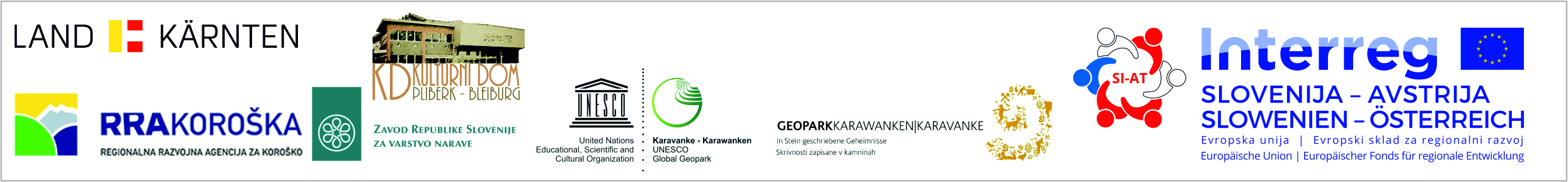 PRIJAVNICA ZA USTVARJALNI NATEČAJ »SNEŽNE SKULPTURE KRALJA MATJAŽA« V OKVIRU UNESCO PROJEKTA KRALJ MATJAŽ POD GORO PECOZavod: Mentor:Elektronski naslov mentorja:Število sodelujočih otrok/učencev:Število poslanih fotografij:Fotografije SNEŽNIH SKULPTUR KRALJA MATJAŽA pošljite najkasneje do 31. 3. 2020 na naslov: vesna.burjak@os-crna.siIME IN PRIIMEK OTROKA/UČENCAIME IN PRIIMEK MENTORJANASLOV SNEŽNE SKULPTURE1.2. 3.4.5.